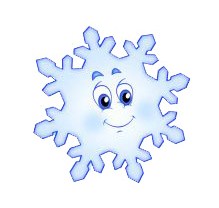 Жила-была снежинка. Хотя она была и маленькая, но самая настоящая, лёгкая, воздушная. А как танцевала! Её снежным танцем любовалось само солнышко. Зимой оно было холодное, поэтому снежинка не опасалась растаять под его лучами.А вот чего по-настоящему боялась снежинка, так это сильного ветра. Когда у ветра не было настроения, то он шумел, махал крыльями, и снежинка думала, что у неё поломаются лучики, или она вообще превратится в снежную пыль.Однажды снежинку пригласили на бал. Как она была рада! Она давно мечтала побывать на балу. Первым делом снежинка полетела в свой снежный терем. Достала новую пушистую шубку, узорчатую шапку, надела белые сапожки. Потом взяла ароматную помаду и накрасила губки. Села в снежные сани и покатила на бал.Это был чудесный бал. Какой-то незнакомый принц пригласил её на танец, и они кружились, поддавшись очарованию музыки и танца.Но вот бал закончился, и снежинка вернулась в свой снежный терем. Она думала о том, как хорошо зимой — морозно, славно. Но скоро придет весна, а, значит, ей придется растаять?— Но я не хочу таять! — воскликнула она.Слова снежинки подслушал ветер. Он сказал ей:— Милая снежинка! Не переживай! Весной тебя ждет волшебное превращение. Ты превратишься в капельку. В прозрачную, чудесную капельку воды. И одинокой себя не почувствуешь. Ты будешь вместе с другими капельками, такими же прекрасными, как и ты сама.— А пока я полечу домой, милая снежинка, потому что уже поздно и пора спать, — сказал ветер.Снежинка и сама видела, что время уже позднее. Она умылась, почистила свои белоснежные зубки и легла спать. Про весну она не думала. Её воображение уносилось куда-то далеко-далеко, туда, где живут музыка и танец.Снежинка крепко уснула, спи и ты, маленький дружок. Тихо ложится ночь на поля, леса, степи, горы. Спят тучки и облака, дремлют луна и звезды. Спи и ты, дружок.Спокойной ночи!